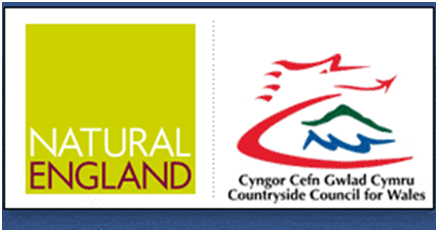 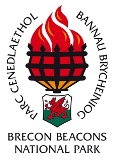 Key Visitor attractions in the Brecon Beacons National Park 2010/11Waterfalls Country			154,189National Park Visitor Centre	142,167Garwnant Visitor Centre		111,000Pen y Fan (National Trust)          	110,000Craig-y-nos Country Park	 	  97,808Dan-yr-Ogof Showcaves		  82,000Llangorse Common		 	  75,000Carreg Cennen castle			  19,650Visitor numbers 2010/11 